ЗАКОНУДМУРТСКОЙ РЕСПУБЛИКИОБ УЧАСТИИ ГРАЖДАН В ОХРАНЕ ОБЩЕСТВЕННОГО ПОРЯДКАВ УДМУРТСКОЙ РЕСПУБЛИКЕПринятГосударственным СоветомУдмуртской Республики10 октября 2014 г. N 410-VСтатья 1. Предмет регулирования настоящего ЗаконаНастоящий Закон в соответствии с Федеральным законом от 2 апреля 2014 года N 44-ФЗ "Об участии граждан в охране общественного порядка" (далее - Федеральный закон) устанавливает образец и порядок выдачи удостоверения народного дружинника, образцы форменной одежды и отличительной символики народного дружинника, порядок создания и деятельности координирующих органов (штабов) народных дружин, а также порядок предоставления органами государственной власти Удмуртской Республики и органами местного самоуправления льгот и компенсаций народным дружинникам.Статья 2. Удостоверение и отличительная символика народного дружинника(в ред. Закона УР от 06.07.2016 N 52-РЗ)1. Народные дружинники при участии в охране общественного порядка должны иметь при себе удостоверение народного дружинника, а также носить форменную одежду и (или) использовать отличительную символику народного дружинника установленного образца.2. Удостоверение народного дружинника является документом, подтверждающим членство гражданина в народной дружине.3. Отличительная символика народного дружинника выдается народным дружинникам командирами народных дружин при приеме в народные дружины и изымается в случаях исключения из них в соответствии с Федеральным законом.4. Описание и образец удостоверения народного дружинника устанавливаются согласно приложению 1 к настоящему Закону.5. Описание и образец форменной одежды и отличительной символики народного дружинника устанавливаются согласно приложению 2 к настоящему Закону.6. Порядок выдачи удостоверения народного дружинника устанавливается согласно приложению 3 к настоящему Закону.Статья 3. Координация деятельности народных дружин1. В целях взаимодействия и координации деятельности народных дружин при Правительстве Удмуртской Республики создается Республиканский штаб народных дружин (далее - Республиканский штаб).2. Республиканский штаб:1) обобщает и анализирует информацию о деятельности народных дружин по участию в охране общественного порядка на территории Удмуртской Республики, вносит предложения в государственные органы и органы местного самоуправления по вопросам устранения причин и условий, способствующих совершению правонарушений, а также совершенствования работы народных дружин, улучшения их материально-технического и финансового обеспечения;2) вырабатывает решения, направленные на повышение эффективности взаимодействия народных дружин с органами внутренних дел (полицией) и иными правоохранительными органами, органами государственной власти Удмуртской Республики, органами местного самоуправления по обеспечению общественного порядка;3) оказывает организационно-методическую помощь народным дружинам, органам местного самоуправления в организации деятельности по участию в охране общественного порядка;4) участвует в разработке мер по оказанию поддержки народным дружинам, участвующим в охране общественного порядка;5) осуществляет другие полномочия в соответствии с законодательством.3. В целях взаимодействия и координации деятельности народных дружин, созданных на территории городского округа, муниципального округа, органы местного самоуправления указанных муниципальных образований вправе создавать координирующие органы (штабы) (далее - штаб).(в ред. Законов УР от 27.12.2019 N 77-РЗ, от 07.07.2023 N 65-РЗ)4. Штабы:1) обеспечивают координацию деятельности и взаимодействие народных дружин, созданных на территории городского округа, муниципального округа;(в ред. Законов УР от 27.12.2019 N 77-РЗ, от 07.07.2023 N 65-РЗ)2) организуют взаимодействие народных дружин с органами государственной власти Удмуртской Республики, органами местного самоуправления и правоохранительными органами по вопросам охраны общественного порядка, а также со средствами массовой информации;3) рассматривают основные вопросы деятельности народных дружин, выявляют проблемы, возникающие в процессе деятельности народных дружинников, вырабатывают предложения по их решению;4) привлекают к своей работе представителей заинтересованных органов и организаций и других специалистов;5) организуют правовое обучение народных дружинников;6) осуществляют другие полномочия в соответствии с законодательством.5. Республиканский штаб осуществляет свою деятельность в соответствии с настоящим Законом и Положением, утверждаемым Правительством Удмуртской Республики.(в ред. Закона УР от 06.07.2016 N 52-РЗ)5.1. Штабы осуществляют свою деятельность в соответствии с настоящим Законом и Положением, утверждаемым органами местного самоуправления.(часть 5.1 введена Законом УР от 06.07.2016 N 52-РЗ)6. В состав Республиканского штаба могут входить представители органов государственной власти Удмуртской Республики, органов местного самоуправления, территориальных органов федерального органа исполнительной власти в сфере внутренних дел, казачьих обществ, а также руководители общественных объединений правоохранительной направленности и командиры народных дружин.(в ред. Закона УР от 06.07.2016 N 52-РЗ)Состав Республиканского штаба утверждается Правительством Удмуртской Республики.7. В состав штаба включаются командиры народных дружин, действующих на соответствующей территории, представители заинтересованных государственных органов, органов местного самоуправления, общественных объединений и иных организаций.Состав штаба определяется органом местного самоуправления городского округа, муниципального округа.(в ред. Законов УР от 27.12.2019 N 77-РЗ, от 07.07.2023 N 65-РЗ)8. Заседания Республиканского штаба, штаба проводятся по мере необходимости, но не реже одного раза в квартал.Заседание ведет руководитель Республиканского штаба, штаба либо по его поручению первый заместитель руководителя Республиканского штаба, штаба или заместитель руководителя Республиканского штаба, штаба.(в ред. Закона УР от 07.07.2023 N 65-РЗ)Заседание Республиканского штаба, штаба считается правомочным, если на нем присутствует не менее половины его членов. Решения Республиканского штаба, штаба принимаются большинством голосов присутствующих на заседании членов Республиканского штаба, штаба и оформляются протоколом, который подписывает руководитель Республиканского штаба, штаба либо один из его заместителей, председательствующий на заседании.(в ред. Закона УР от 07.07.2023 N 65-РЗ)Статья 4. Льготы и компенсации, гарантии правовой и социальной защиты, меры поощрения народных дружинников(в ред. Закона УР от 06.07.2016 N 52-РЗ)1. Правительство Удмуртской Республики, представительный орган муниципального образования, на территории которого создана народная дружина, в предусмотренном настоящей статьей порядке принимают решение:1) о выплате единовременного пособия за счет средств соответствующего бюджета народному дружиннику в случае причинения народному дружиннику телесного повреждения или иного вреда его здоровью, не повлекшего за собой наступление инвалидности, полученных им в период участия в мероприятиях по охране общественного порядка, с последующим взысканием в порядке, установленном федеральным законом, выплаченной суммы с виновного лица (лиц);(в ред. Закона УР от 08.05.2018 N 24-РЗ)2) о выплате единовременного пособия за счет средств соответствующего бюджета народному дружиннику в случае причинения народному дружиннику телесного повреждения или иного вреда его здоровью, повлекшего за собой наступление инвалидности, полученных им в период участия в мероприятиях по охране общественного порядка, с последующим взысканием в порядке, установленном федеральным законом, выплаченной суммы с виновного лица (лиц);(в ред. Закона УР от 08.05.2018 N 24-РЗ)3) о выплате единовременного пособия за счет средств соответствующего бюджета в случае гибели народного дружинника в период его участия в мероприятиях по охране общественного порядка либо его смерти, наступившей вследствие телесного повреждения, заболевания либо причинения иного вреда его здоровью, полученных им в указанный в настоящем пункте период, членам его семьи в равных долях - жене (мужу), детям, не достигшим возраста 18 лет (учащимся - в возрасте до 23 лет), либо детям старше этого возраста, если они стали инвалидами до достижения ими возраста 18 лет, родителям с последующим взысканием в порядке, установленном федеральным законом, выплаченной суммы с виновного лица (лиц);(в ред. Закона УР от 08.05.2018 N 24-РЗ)4) о возмещении народным дружинникам во время исполнения обязанностей народного дружинника стоимости проезда на маршрутах регулярных перевозок с посадкой и высадкой пассажиров только в установленных остановочных местах либо предоставлении проездных билетов на все виды общественного транспорта городского, пригородного и местного сообщения (за исключением такси) в пределах муниципальных образований;5) о выплате денежной компенсации народным дружинникам, использующим личный транспорт в период их участия в мероприятиях по охране общественного порядка.(в ред. Закона УР от 08.05.2018 N 24-РЗ)2. Размер и порядок выплат, порядок возмещения народным дружинникам стоимости проезда либо предоставления проездных билетов, предусмотренных частью 1 настоящей статьи, определяются Правительством Удмуртской Республики, представительным органом муниципального образования, на территории которого создана народная дружина.3. Органы государственной власти Удмуртской Республики и органы местного самоуправления могут осуществлять личное страхование народных дружинников на период их участия в мероприятиях по охране общественного порядка.(в ред. Закона УР от 08.05.2018 N 24-РЗ)4. Органами государственной власти Удмуртской Республики и органами местного самоуправления в соответствии с законодательством о налогах и сборах могут быть предоставлены налоговые льготы народным дружинникам.5. Органы государственной власти Удмуртской Республики и органы местного самоуправления вправе устанавливать для народных дружинников дополнительные гарантии социальной защиты и меры социальной поддержки.6. Органы государственной власти Удмуртской Республики и органы местного самоуправления за счет средств соответствующих бюджетов могут осуществлять материальное стимулирование деятельности народных дружинников.7. Органы государственной власти Удмуртской Республики и органы местного самоуправления могут выделять средства на финансирование материально-технического обеспечения деятельности народных дружин, предоставлять народным дружинам помещения, технические и иные материальные средства, необходимые для осуществления их деятельности.8. Народные дружинники за активное участие в осуществлении охраны общественного порядка и борьбе с правонарушениями могут поощряться органами государственной власти, органами местного самоуправления путем:1) объявления благодарности;2) выдачи денежной премии;3) награждения ценным подарком;4) награждения почетными грамотами органов государственной власти Удмуртской Республики, почетными грамотами органов местного самоуправления.9. За особые заслуги в выполнении своего общественного долга и проявленные при этом мужество и героизм народные дружинники могут быть представлены к государственным наградам Российской Федерации и государственным наградам Удмуртской Республики в соответствии с законодательством.Статья 5. Признание утратившими силу отдельных законодательных актов Удмуртской РеспубликиСо дня вступления настоящего Закона в силу признать утратившими силу:1) Закон Удмуртской Республики от 16 мая 2000 года N 172-II "Об участии граждан в охране общественного порядка" (Известия Удмуртской Республики, 2000, 26 мая);2) Закон Удмуртской Республики от 29 ноября 2000 года N 235-II "О внесении изменений в статью 17 Закона Удмуртской Республики "Об участии граждан в охране общественного порядка" (Известия Удмуртской Республики, 2000, 8 декабря);3) Закон Удмуртской Республики от 18 февраля 2002 года N 4-РЗ "О внесении изменения и дополнения в Закон Удмуртской Республики "Об участии граждан в охране общественного порядка" (Известия Удмуртской Республики, 2002, 21 февраля);4) Закон Удмуртской Республики от 2 декабря 2002 года N 64-РЗ "О внесении изменений в Закон Удмуртской Республики "Об участии граждан в охране общественного порядка" (Известия Удмуртской Республики, 2002, 18 декабря).Статья 6. Вступление настоящего Закона в силуНастоящий Закон вступает в силу через десять дней после его официального опубликования.ГлаваУдмуртской РеспубликиА.В.СОЛОВЬЕВг. Ижевск23 октября 2014 годаN 59-РЗПриложение 1к ЗаконуУдмуртской Республики"Об участии граждан в охранеобщественного порядкав Удмуртской Республике"ОПИСАНИЕИ ОБРАЗЕЦ УДОСТОВЕРЕНИЯ НАРОДНОГО ДРУЖИННИКА1. Описание удостоверения народного дружинникаУдостоверение народного дружинника имеет форму книжки размером (в развернутом виде) 200 x 65 мм, обложка которой изготовлена из материала красного цвета (и его оттенков). Внутренние вклейки удостоверения выполнены из бумаги белого цвета с применением водяных знаков, не влияющих на читаемость текста, или без применения водяных знаков.На правой части лицевой стороны удостоверения в центре - воспроизведение изображения символики народной дружины, ниже - прописными буквами черного цвета в две строки нанесена надпись "УДОСТОВЕРЕНИЕ НАРОДНОГО ДРУЖИННИКА".На левой части внутренней стороны удостоверения выполнены:вверху в центре - горизонтальная линия, под которой расположены слова "Муниципальное образование в Удмуртской Республике";ниже указанных слов наклеивается фотография (анфас) размером 3 x 4 см;справа в две строки размещены слова:"УДОСТОВЕРЕНИЕНАРОДНОГО ДРУЖИННИКА";ниже размещены слова "Серия N";ниже в три строки - слова "Фамилия", "Имя", "Отчество", рядом с каждым словом с правой стороны располагается горизонтальная линия;в нижней части в две строки размещены слова:"Действительнопо "__" ____________ 20__ г.".На правой части внутренней стороны удостоверения:три горизонтальные линии, под которыми расположены слова "Должность, Ф.И.О., подпись уполномоченного должностного лица органа местного самоуправления, выдавшего удостоверение";внизу слева - прописные буквы "М.П.";внизу справа - в две строки:"Дата выдачи:"__" _____________ 20__ г.".2. Образец удостоверения народного дружинника┌──────────────────────────────────┬──────────────────────────────────────┐│                                  │                                      ││                                  │                                      ││                                  │                                      ││                                  │                                      ││                                  │ИЗОБРАЖЕНИЕ СИМВОЛИКИ НАРОДНОЙ ДРУЖИНЫ││                                  │                                      ││                                  │                                      ││                                  │             УДОСТОВЕРЕНИЕ            ││                                  │         НАРОДНОГО ДРУЖИННИКА         ││                                  │                                      ││                                  │                                      ││                                  │                                      ││                                  │                                      ││                                  │                                      ││                                  │                                      ││                                  │                                      ││                                  │                                      ││                                  │                                      │└──────────────────────────────────┴──────────────────────────────────────┘┌──────────────────────────────────┬──────────────────────────────────────┐│__________________________________│                                      ││    Муниципальное образование     │                                      ││     в Удмуртской Республике      │                                      ││                                  │                                      ││                  УДОСТОВЕРЕНИЕ   │                                      ││              НАРОДНОГО ДРУЖИННИКА│                                      ││                                  │                                      ││                Серия      N      │                                      ││             _____________________│______________________________________││    ФОТО     Фамилия              │Должность, Ф.И.О., подпись            ││             _____________________│уполномоченного                       ││             Имя                  │______________________________________││             _____________________│должностного лица органа              ││             Отчество             │местного самоуправления,              ││                                  │______________________________________││                                  │выдавшего удостоверение               ││                                  │                                      ││             Действительно        │                         Дата выдачи  ││             по "__" _____ 20__ г.│М.П.             "__" _______ 20 __ г.│└──────────────────────────────────┴──────────────────────────────────────┘Приложение 2к ЗаконуУдмуртской Республики"Об участии граждан в охранеобщественного порядкав Удмуртской Республике"ОПИСАНИЕИ ОБРАЗЕЦ ФОРМЕННОЙ ОДЕЖДЫ И ОТЛИЧИТЕЛЬНОЙ СИМВОЛИКИНАРОДНОГО ДРУЖИННИКА1. Форменная одежда народного дружинника в Удмуртской Республике включает в себя:жилет красного цвета из непромокаемого (водоотталкивающего) тканевого материала, а при несении службы с сотрудниками ДПС - жилет светло-зеленого цвета с элементами из световозвращающего (светоотражающего) материала. На передней стороне жилета в правом верхнем углу размещается наименование муниципального образования в Удмуртской Республике, слева - эмблема народной дружины. На задней стороне жилета в верхней части размещается надпись "ДНД" (буква "Д" - 10 см в ширину и 15 см в высоту, буква "Н" - 7,5 см в ширину и 13 см в высоту, расстояние между буквами - 2,5 см).2. Отличительной символикой народного дружинника являются:основная - нарукавная повязка в виде прямоугольника длиной 300 - 400 мм, шириной 100 мм из ткани красного цвета с надписью белого цвета "НАРОДНЫЙ ДРУЖИННИК";дополнительная - жетон - металлический круг желтого цвета. В центре жетона надпись "ДРУЖИННИК". Разрешается использование народными дружинами индивидуального эскиза жетона при условии согласования соответствующими штабами народных дружин.(часть 2 в ред. Закона УР от 06.07.2016 N 52-РЗ)3. Образец нарукавной повязки народного дружинника:┌─────────────────────────────────────────────────────────────────────────┐│                            НАРОДНЫЙ ДРУЖИННИК                           │└─────────────────────────────────────────────────────────────────────────┘Приложение 3к ЗаконуУдмуртской Республики"Об участии граждан в охранеобщественного порядкав Удмуртской Республике"ПОРЯДОКВЫДАЧИ УДОСТОВЕРЕНИЯ НАРОДНОГО ДРУЖИННИКА1. Оформление удостоверения народного дружинника производится органами местного самоуправления поселения, городского округа, муниципального округа, на территории которого создана народная дружина (далее в настоящем приложении - орган местного самоуправления), по единому образцу, утвержденному настоящим Законом, в соответствии с информацией, представленной командиром народной дружины.(в ред. Закона УР от 27.12.2019 N 77-РЗ)2. Удостоверение народного дружинника подписывается уполномоченным должностным лицом органа местного самоуправления и заверяется печатью органа местного самоуправления.3. Выдача удостоверения народного дружинника осуществляется уполномоченным должностным лицом органа местного самоуправления и командиром народной дружины под роспись в журнале учета выдачи удостоверений.4. Учет выданных удостоверений народного дружинника осуществляет командир народной дружины.5. Бланки удостоверений народного дружинника и готовые удостоверения должны храниться в сейфе командира народной дружины.6. Удостоверение народного дружинника выдается на срок не более трех лет, после чего производится замена на новое.7. При выдаче удостоверения народного дружинника командир народной дружины обязан провести разъяснительную работу с народным дружинником о ценности удостоверения народного дружинника и условиях его использования и сохранности.8. Замена удостоверения народного дружинника осуществляется в случае его утраты, порчи, изменения народным дружинником фамилии, имени или отчества, а также по истечении срока его действия. Ранее выданное удостоверение народный дружинник обязан сдать командиру народной дружины (за исключением случая его утраты).9. Замена удостоверения народного дружинника осуществляется на основании заявления народного дружинника, в котором указываются причины его замены. В случае утраты удостоверения народного дружинника по не зависящим от народного дружинника обстоятельствам либо изменения им фамилии, имени или отчества к заявлению прилагаются документы, подтверждающие эти обстоятельства.10. По истечении срока действия удостоверения народного дружинника народный дружинник в течение трех рабочих дней обязан сдать удостоверение народного дружинника и получить новое.11. В случае выхода (исключения) из состава народной дружины народный дружинник в день выхода (исключения) обязан сдать удостоверение народного дружинника командиру народной дружины.12. Сверка учета действующих и выбывших народных дружинников, а также наличия чистых и использованных бланков удостоверений народного дружинника осуществляется командиром народной дружины не реже одного раза в полугодие, о чем делается соответствующая запись в журнале учета выдачи и сдачи удостоверений народных дружинников.13. При сдаче удостоверения народного дружинника, а также при выдаче нового удостоверения народного дружинника вносится соответствующая запись в журнале учета выдачи и сдачи удостоверений народных дружинников.14. Использованные или испорченные бланки удостоверений народного дружинника подлежат уничтожению, о чем командиром народной дружины указывается в журнале учета выдачи и сдачи удостоверений народных дружинников.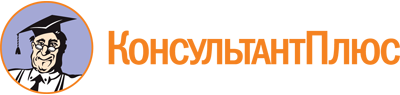 Закон УР от 23.10.2014 N 59-РЗ
(ред. от 07.07.2023)
"Об участии граждан в охране общественного порядка в Удмуртской Республике"
(принят Государственным Советом УР 10.10.2014 N 410-V)Документ предоставлен КонсультантПлюс

www.consultant.ru

Дата сохранения: 05.11.2023
 23 октября 2014 годаN 59-РЗСписок изменяющих документов(в ред. Законов УР от 03.04.2015 N 11-РЗ, от 06.07.2016 N 52-РЗ,от 08.05.2018 N 24-РЗ, от 27.12.2019 N 77-РЗ, от 07.07.2023 N 65-РЗ)Список изменяющих документов(в ред. Закона УР от 06.07.2016 N 52-РЗ)Список изменяющих документов(в ред. Закона УР от 06.07.2016 N 52-РЗ)Список изменяющих документов(введен Законом УР от 06.07.2016 N 52-РЗ;в ред. Закона УР от 27.12.2019 N 77-РЗ)